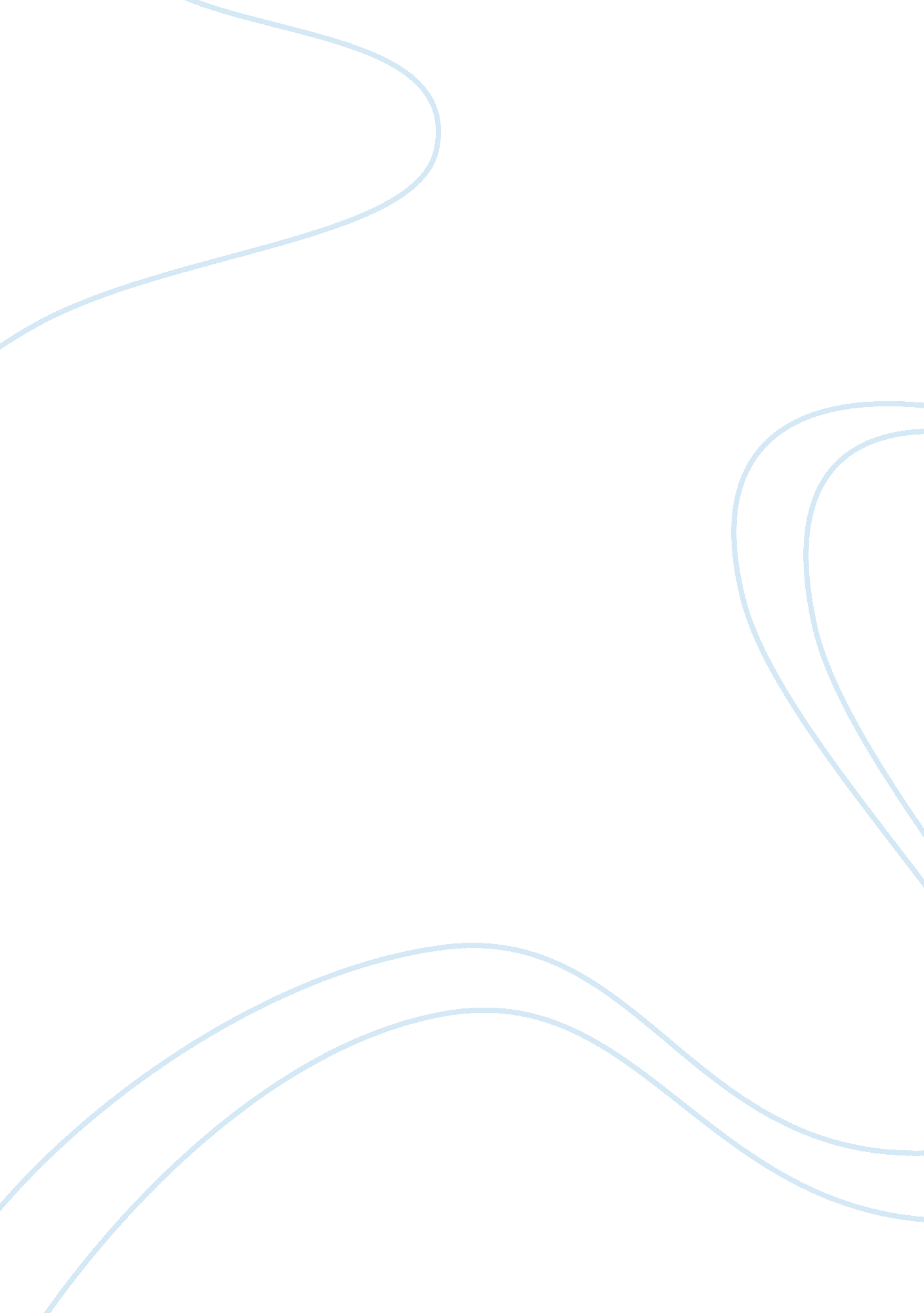 Anova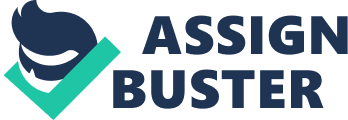 Assignment 3 (Part 3) – Statistical Analysis of Data – ANOVA (One Way Analysis of Variance) A. Research Question: Is there a difference in the % water content between the groups of kidney exposed to varying times of ischemia? 
B. Null Hypothesis: 
There is no difference in the % water content between the group of kidneys exposed to varying times of ischemia. In other words, there is no effect of varying times of ischemia on % content of water in the group of kidneys. In symbolic form, 
H0: µ1 = µ2 = µ3 = µ4(all the means are equal) 
(1-Control, 2-30 min ischemia, 3-60-min ischemia, 4-120 min ischemia) 
The alternate hypothesis will be 
H1: Not all the means are equal (at least one mean is different) 
C. Summary of Results of Statistical Analysis 
Table 1: The % Water Content (Data) 
Control (no ischemia) 
30 min ischemia 
60 min ischemia 
120 min ischemia 
78. 5 
83. 0 
81. 8 
83. 5 
79. 2 
81. 9 
81. 1 
83. 5 
78. 9 
83. 0 
82. 3 
81. 4 
79. 7 
79. 8 
79. 7 
81. 5 
78. 6 
79. 0 
Table 2: Descriptive Statistics 
Ischemia 
n 
Mean (X) 
SEM 
St. Dev 
Minimum 
Maximum 
Q1 
Median 
Q3 
Control 
7 
79. 09 
0. 182 
0. 481 
78. 5 
79. 7 
78. 60 
79. 0 
79. 70 
30 min 
3 
82. 63 
0. 367 
0. 635 
81. 9 
83. 0 
81. 90 
83. 0 
83. 00 
60 min 
5 
81. 30 
0. 423 
0. 946 
79. 8 
82. 3 
80. 45 
81. 5 
82. 05 
120 min 
3 
82. 80 
0. 700 
1. 212 
81. 4 
83. 5 
81. 40 
83. 5 
83. 50 
Table 3: Analysis of Variance Table 
SourceSSdfMSF η2*FCritpSignificant 
Between 43. 683314. 56123. 39. 833. 34 